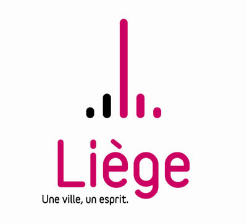 Conseil CommunalSéance du 29 avril 2019Réponse à l’interpellation de Monsieur Louis MARAITEObjet :	Comment aider les champions du Cercle liégeois d’échec Monsieur le Conseiller,Je vous remercie de mettre en valeur un club liégeois qui rencontre le succès dans une discipline peu médiatisée et peu connue du grand public.Mon collège Pierre STASSART et moi-même sommes tout à fait disposés à les rencontrer pour voir comment les aider via une location de classes scolaires. Il faut bien sur voir dans quel quartier le club souhaite s’installer. Ensuite, il suffira de remplir le formulaire disponible auprès du Directeur de l’Ecole concernée, qui le soumettra au Collège pour approbation. J’attire néanmoins l’attention sur le fait que les cours d’écoles ne peuvent être utilisées comme parking (notamment à cause des risques de dégradation du mobilier et du revêtement de sol, ainsi que du risque de véhicules oubliés dans la cour). 									WILLY DEMEYER